КАЛЕНДАРЬ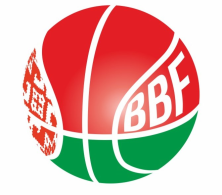 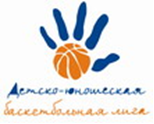 XXIV Детско-юношеской баскетбольной лиги - «Слодыч»III тур - юноши 2008-2009 гг.р. Дивизион 2, Группа Г04-05 марта 2022г., г. Минск, ул. Стадионная 3
Команды – участницы:04 марта 2022 (пятница)05 марта 2022 (суббота)Главный судья                                 «Цмокi-Miнск»-4ДЮСШ БК «Горизонт»-2Торнадо «ДЮСШ №1 г.Лида-2ДЮСШ №1 РечицаВремяматчаНазвание командысчётНазвание команды12.00Торнадо «ДЮСШ №1 г.Лида-2«Цмокi-Miнск»-413.20ДЮСШ БК «Горизонт»-2ДЮСШ №1 Речица14.40 Конкурс Конкурс Конкурс15.00«Цмокi-Miнск»-4ДЮСШ БК «Горизонт»-216.20ДЮСШ №1 РечицаТорнадо «ДЮСШ №1 г.Лида-2ВремяматчаНазвание командысчётНазвание команды9.30ДЮСШ №1 Речица«Цмокi-Miнск»-411.00ДЮСШ БК «Горизонт»-2Торнадо «ДЮСШ №1 г.Лида-2